Проект решения о комплексном развитии территории нежилой застройки 
города Москвы, расположенной по адресам: г. Москва,ул. Дубнинская, влд. 50, ул. Дубнинская, влд. 4, пр-д Дубнинский, влд. 2, стр.1 (САО)В соответствии с Градостроительным кодексом Российской Федерации, постановлением Правительства Москвы от 23 марта 2021 г. № 331-ПП «О мерах по реализации проектов комплексного развития территорий нежилой застройки города Москвы»:1. Установить, что комплексному развитию подлежит территория нежилой застройки города Москвы общей площадью 4,2 га, расположенная по адресам: г. Москва, ул. Дубнинская,
влд. 50, ул. Дубнинская, влд. 4, пр-д Дубнинский, влд. 2, стр.1 (далее – КРТ «ул. Дубнинская, 
влд. 50, ул. Дубнинская, влд. 4, пр-д Дубнинский, влд. 2, стр.1»), в границах согласно приложению 1 к настоящему проекту решения.2. Графическое описание местоположения границ КРТ «ул. Дубнинская, влд. 50, 
ул. Дубнинская, влд. 4, пр-д Дубнинский, влд. 2, стр.1», основные виды разрешенного использования земельных участков и объектов капитального строительства, которые могут быть выбраны при реализации решения о КРТ «ул. Дубнинская, влд. 50, ул. Дубнинская, влд. 4, 
пр-д Дубнинский, влд. 2, стр.1», а также предельные параметры разрешенного строительства, реконструкции объектов капитального строительства приведены в приложении 1 к настоящему проекту решения.3. Перечень земельных участков и объектов капитального строительства, расположенных 
в границах КРТ «ул. Дубнинская, влд. 50, ул. Дубнинская, влд. 4, пр-д Дубнинский, 
влд. 2, стр.1», в том числе перечень объектов капитального строительства, подлежащих сносу 
или реконструкции, приведены в приложении 2 к настоящему проекту решения.4. Предусмотреть при реализации решения о КРТ «ул. Дубнинская, влд. 50, 
ул. Дубнинская, влд. 4, пр-д Дубнинский, влд. 2, стр.1» в том числе следующие обязательства лица, реализующего такое решение:4.1. Осуществить строительство в границах территориальной зоны № 2 площадью 1,17 га и территориальной зоны № 3 площадью 2,23 га КРТ двух баз ГБУ «Жилищник» 
общей площадью не менее 10 850 кв. м на земельных участках общей площадью
не менее 3,4 га.4.2. Обеспечить проектирование объектов, указанных в пункте 4.1. настоящего проекта решения, в соответствии с техническим заданием, согласованным с профильным органом исполнительной власти города Москвы и (или) уполномоченной организацией.4.3. Безвозмездно передать в собственность города Москвы земельные участки 
с построенными объектами, указанными в пункте 4.1 настоящего проекта решения.4.4. Обеспечить сохранение нежилого здания с кадастровым номером 77:09:0002029:1146, расположенного по адресу: Российская Федерация, город Москва, вн.тер.г. муниципальный округ Восточное Дегунино, улица Дубнинская, дом 2А, строение 1 площадью 7 715 кв.м.5.  Установить, что площади объектов и (или) земельных участков, предусмотренных п. 4.1 настоящего проекта решения, могут быть уточнены в соответствии с документацией по планировке территории при согласовании профильным органом исполнительной власти города Москвы и (или) уполномоченной организацией.6. Предельный срок реализации решения о КРТ «ул. Дубнинская, влд. 50, 
ул. Дубнинская, влд. 4, пр-д Дубнинский, влд. 2, стр.1» составляет 5 лет со дня заключения договора о КРТ «ул. Дубнинская, влд. 50, ул. Дубнинская, влд. 4, пр-д Дубнинский, влд. 2, стр.1»  
или принятия решения о КРТ «ул. Дубнинская, влд. 50, ул. Дубнинская, влд. 4, пр-д Дубнинский, 
влд. 2, стр.1» в случае самостоятельной реализации городом Москвой или юридическим лицом, созданным и определенным городом Москвой, такого решения.7. Предельный срок подготовки документации по планировке территории в целях реализации решения о КРТ «ул. Дубнинская, влд. 50, ул. Дубнинская, влд. 4, 
пр-д Дубнинский, влд. 2, стр.1» составляет 12 месяцев со дня заключения договора о КРТ 
«ул. Дубнинская, влд. 50, ул. Дубнинская, влд. 4, пр-д Дубнинский, влд. 2, стр.1» или принятия решения о КРТ «ул. Дубнинская, влд. 50, ул. Дубнинская, влд. 4, пр-д Дубнинский, влд. 2, стр.1» в случае самостоятельной реализации городом Москвой или юридическим лицом, созданным 
и определенным городом Москвой, такого решения.8. Решение о КРТ «ул. Дубнинская, влд. 50, ул. Дубнинская, влд. 4, пр-д Дубнинский, влд. 2, стр.1» реализуется самостоятельно городом Москвой или юридическим лицом, созданным 
и определенным городом Москвой, либо реализуется по результатам торгов на право заключения договора о КРТ «г. Москва, ул. Дубнинская, влд. 50, ул. Дубнинская, влд. 4, 
пр-д Дубнинский, влд. 2, стр.1», в случае, если договор КРТ «ул. Дубнинская, влд. 50, 
ул. Дубнинская, влд. 4, пр-д Дубнинский, влд. 2, стр.1» не будет заключен с правообладателями 
в соответствии с пунктом 4 части 7 статьи 66 Градостроительного кодекса Российской Федерации.Приложение 1 к проекту решения о комплексном развитии территории нежилой застройки города Москвы, расположенной по адресам: г. Москва,ул. Дубнинская, влд. 50, ул. Дубнинская, влд. 4, пр-д Дубнинский, влд. 2, стр.1 (САО)Графическое описание местоположения границ территории нежилой застройки города Москвы, подлежащей комплексному развитию и расположенной по адресам: 
г. Москва, ул. Дубнинская, влд. 50, ул. Дубнинская, влд. 4, 
пр-д Дубнинский, влд. 2, стр.1 (САО) 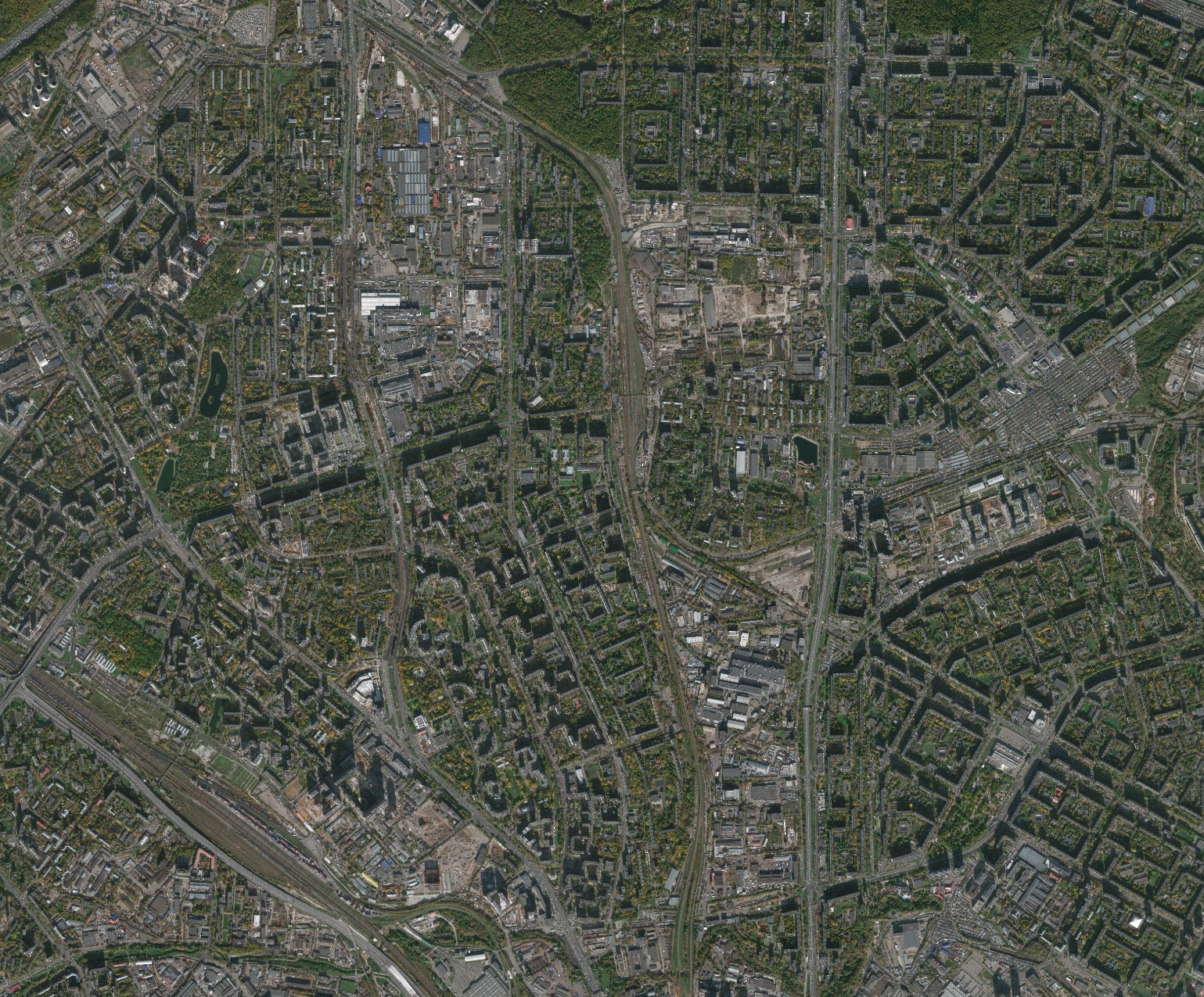 Основные виды разрешенного использования земельных участков 
и объектов капитального строительства, которые могут быть выбраны при реализации решения о комплексном развитии территории нежилой застройки города Москвы, расположенной по адресам: г. Москва, ул. Дубнинская, влд. 50, ул. Дубнинская, влд. 4,пр-д Дубнинский, влд. 2, стр.1 (САО)Территориальная зона № 1 (0,8 га)2.6 – многоэтажная жилая застройка (высотная застройка). Размещение многоквартирных домов этажностью девять этажей и выше; благоустройство и озеленение придомовых территорий; обустройство спортивных и детских площадок, хозяйственных площадок и площадок для отдыха; размещение подземных гаражей и автостоянок; размещение объектов обслуживания жилой застройки во встроенных, пристроенных и встроенно-пристроенных помещениях многоквартирного дома в отдельных помещениях дома, если площадь таких помещений 
в многоквартирном доме не составляет более 15% от общей площади дома;2.7 – обслуживание жилой застройки. Размещение объектов капитального строительства, размещение которых предусмотрено видами разрешенного использования с кодами 3.1, 3.2, 3.3, 3.4, 3.4.1, 3.5.1, 3.6, 3.7, 3.10.1, 4.1, 4.3, 4.4, 4.6, 5.1.2, 5.1.3, если их размещение необходимо 
для обслуживания жилой застройки, а также связано с проживанием граждан, не причиняет вреда окружающей среде и санитарному благополучию, не нарушает права жителей, не требует установления санитарной зоны;2.7.1 – хранение автотранспорта. Размещение отдельно стоящих и пристроенных гаражей, 
в том числе подземных, предназначенных для хранения автотранспорта, в том числе с разделением на машино-места, за исключением гаражей, размещение которых предусмотрено содержанием видов разрешенного использования с кодами 2.7.2, 4.9;3.1.1 – предоставление коммунальных услуг. Размещение зданий и сооружений, обеспечивающих поставку воды, тепла, электричества, газа, отвод канализационных стоков, очистку и уборку объектов недвижимости (котельных, водозаборов, очистных сооружений, насосных станций, водопроводов, линий электропередач, трансформаторных подстанций, газопроводов, линий связи, телефонных станций, канализаций, стоянок, гаражей и мастерских для обслуживания уборочной и аварийной техники, сооружений, необходимых для сбора и плавки снега);12.0.1 – улично-дорожная сеть. Размещение объектов улично-дорожной сети: автомобильных дорог, трамвайных путей и пешеходных тротуаров в границах населенных пунктов, пешеходных переходов, бульваров, площадей, проездов, велодорожек и объектов велотранспортной 
и инженерной инфраструктуры; размещение придорожных стоянок (парковок) транспортных средств в границах городских улиц и дорог, за исключением предусмотренных видами разрешенного использования с кодами 2.7.1, 4.9, 7.2.3, а также некапитальных сооружений, предназначенных для охраны транспортных средств;12.0.2 – благоустройство территории. Размещение декоративных, технических, планировочных, конструктивных устройств, элементов озеленения, различных видов оборудования и оформления, малых архитектурных форм, некапитальных нестационарных строений и сооружений, информационных щитов и указателей, применяемых как составные части благоустройства территории, общественных туалетов.Территориальная зона № 2 (1,17 га)2.7.1 – хранение автотранспорта. Размещение отдельно стоящих и пристроенных гаражей, 
в том числе подземных, предназначенных для хранения автотранспорта, в том числе с разделением на машино-места, за исключением гаражей, размещение которых предусмотрено содержанием видов разрешенного использования с кодами 2.7.2, 4.9;3.1.1 – предоставление коммунальных услуг. Размещение зданий и сооружений, обеспечивающих поставку воды, тепла, электричества, газа, отвод канализационных стоков, очистку и уборку объектов недвижимости (котельных, водозаборов, очистных сооружений, насосных станций, водопроводов, линий электропередач, трансформаторных подстанций, газопроводов, линий связи, телефонных станций, канализаций, стоянок, гаражей и мастерских для обслуживания уборочной и аварийной техники, сооружений, необходимых для сбора и плавки снега);4.9 – служебные гаражи. Размещение постоянных или временных гаражей, стоянок для хранения служебного автотранспорта, используемого в целях осуществления видов деятельности, предусмотренных видами разрешенного использования с кодами 3.0, 4.0,
а также для стоянки и хранения транспортных средств общего пользования, в том числе в депо;4.9.1.1 – заправка транспортных средств. Размещение автозаправочных станций; размещение магазинов сопутствующей торговли, зданий для организации общественного питания в качестве объектов дорожного сервиса;4.9.1.3 – автомобильные мойки. Размещение автомобильных моек, а также размещение магазинов сопутствующей торговли;4.9.1.4 – ремонт автомобилей. Размещение мастерских, предназначенных для ремонта 
и обслуживания автомобилей, и прочих объектов дорожного сервиса, а также размещение магазинов сопутствующей торговли;6.9 – склад. Размещение сооружений, имеющих назначение по временному хранению, распределению и перевалке грузов (за исключением хранения стратегических запасов), 
не являющихся частями производственных комплексов, на которых был создан груз: промышленные базы, склады, погрузочные терминалы и доки, нефтехранилища и нефтеналивные станции, газовые хранилища и обслуживающие их газоконденсатные и газоперекачивающие станции, элеваторы и продовольственные склады, за исключением железнодорожных перевалочных складов;6.9.1 – складские площадки. Временное хранение, распределение и перевалка грузов 
(за исключением хранения стратегических запасов) на открытом воздухе;12.0.1 – улично-дорожная сеть. Размещение объектов улично-дорожной сети: автомобильных дорог, трамвайных путей и пешеходных тротуаров в границах населенных пунктов, пешеходных переходов, бульваров, площадей, проездов, велодорожек и объектов велотранспортной 
и инженерной инфраструктуры; размещение придорожных стоянок (парковок) транспортных средств в границах городских улиц и дорог, за исключением предусмотренных видами разрешенного использования с кодами 2.7.1, 4.9, 7.2.3, а также некапитальных сооружений, предназначенных для охраны транспортных средств;12.0.2 – благоустройство территории. Размещение декоративных, технических, планировочных, конструктивных устройств, элементов озеленения, различных видов оборудования и оформления, малых архитектурных форм, некапитальных нестационарных строений и сооружений, информационных щитов и указателей, применяемых как составные части благоустройства территории, общественных туалетов.Территориальная зона № 3 (2,23 га)3.1.1 – предоставление коммунальных услуг. Размещение зданий и сооружений, обеспечивающих поставку воды, тепла, электричества, газа, отвод канализационных стоков, очистку и уборку объектов недвижимости (котельных, водозаборов, очистных сооружений, насосных станций, водопроводов, линий электропередач, трансформаторных подстанций, газопроводов, линий связи, телефонных станций, канализаций, стоянок, гаражей и мастерских для обслуживания уборочной и аварийной техники, сооружений, необходимых для сбора и плавки снега);4.9.1.1 – заправка транспортных средств. Размещение автозаправочных станций; размещение магазинов сопутствующей торговли, зданий для организации общественного питания в качестве объектов дорожного сервиса;4.9.1.3 – автомобильные мойки. Размещение автомобильных моек, а также размещение магазинов сопутствующей торговли;4.9.1.4 – ремонт автомобилей. Размещение мастерских, предназначенных для ремонта 
и обслуживания автомобилей, и прочих объектов дорожного сервиса, а также размещение магазинов сопутствующей торговли;6.9 – склад. Размещение сооружений, имеющих назначение по временному хранению, распределению и перевалке грузов (за исключением хранения стратегических запасов), 
не являющихся частями производственных комплексов, на которых был создан груз: промышленные базы, склады, погрузочные терминалы и доки, нефтехранилища и нефтеналивные станции, газовые хранилища и обслуживающие их газоконденсатные и газоперекачивающие станции, элеваторы и продовольственные склады, за исключением железнодорожных перевалочных складов;6.9.1 – складские площадки. Временное хранение, распределение и перевалка грузов 
(за исключением хранения стратегических запасов) на открытом воздухе;12.0.1 – улично-дорожная сеть. Размещение объектов улично-дорожной сети: автомобильных дорог, трамвайных путей и пешеходных тротуаров в границах населенных пунктов, пешеходных переходов, бульваров, площадей, проездов, велодорожек и объектов велотранспортной 
и инженерной инфраструктуры; размещение придорожных стоянок (парковок) транспортных средств в границах городских улиц и дорог, за исключением предусмотренных видами разрешенного использования с кодами 2.7.1, 4.9, 7.2.3, а также некапитальных сооружений, предназначенных для охраны транспортных средств;12.0.2 – благоустройство территории. Размещение декоративных, технических, планировочных, конструктивных устройств, элементов озеленения, различных видов оборудования и оформления, малых архитектурных форм, некапитальных нестационарных строений и сооружений, информационных щитов и указателей, применяемых как составные части благоустройства территории, общественных туалетов.Предельные параметры разрешенного строительства, реконструкции объектов капитального строительства в границах территории нежилой застройки 
города Москвы, расположенной по адресам: г. Москва, ул. Дубнинская, влд. 50, ул. Дубнинская, влд. 4, пр-д Дубнинский, влд. 2, стр.1 (САО)Территориальная зона № 1 (0,8 га) Предельная плотность застройки земельного участка – не установлена.Предельное количество этажей или предельная высота зданий, строений, 
сооружений – не установлено. Максимальный процент застройки в границах земельного участка – не установлен.Предельная (максимальная) суммарная поэтажная площадь объектов жилой застройки 
в габаритах наружных стен –  32 000 кв. м.Территориальная зона № 2 (1,17 га)Предельная плотность застройки земельного участка – не установлена.Предельное количество этажей или предельная высота зданий, строений, сооружений – не установлено. Максимальный процент застройки в границах земельного участка – не установлен.Площадь сохраняемого объекта капитального строительства с кадастровым номером 77:09:0002029:1146, расположенного по адресу: Российская Федерация, город Москва, 
вн. тер. г. муниципальный округ Восточное Дегунино, улица Дубнинская, дом 2А, 
строение 1 - 7 715 кв.м.Предельная (максимальная) суммарная поэтажная площадь объектов строительства коммунального и складского назначения в габаритах наружных стен – 1 050 кв. м. Предельная (максимальная) суммарная поэтажная площадь объектов капитального строительства в габаритах наружных стен может быть увеличена в случае принятия соответствующих градостроительных решений.Предельная (минимальная) суммарная поэтажная площадь объектов нового строительства коммунального и складского назначения в габаритах наружных стен – 1 050 кв. м.Территориальная зона № 3 (2,23 га) Предельная плотность застройки земельного участка – не установлена.Предельное количество этажей или предельная высота зданий, строений, 
сооружений – не установлено. Максимальный процент застройки в границах земельного участка – не установлен.Предельная (максимальная) суммарная поэтажная площадь объектов строительства коммунального и складского назначения в габаритах наружных стен – 9 800 кв. м. Предельная (максимальная) суммарная поэтажная площадь объектов капитального строительства в габаритах наружных стен может быть увеличена в случае принятия соответствующих градостроительных решений.Предельная (минимальная) суммарная поэтажная площадь объектов нового строительства коммунального и складского назначения в габаритах наружных стен – 9 800 кв. м.Приложение 2к проекту решения о комплексном развитии территории нежилой застройки города Москвы,расположенной по адресам: г. Москва, ул. Дубнинская, влд. 50, ул. Дубнинская, влд. 4, пр-д Дубнинский, влд. 2, стр.1 (САО)Перечень земельных участков и объектов капитального строительства, расположенных в границах территории комплексного развития, расположенной по адресам: г. Москва, ул. Дубнинская, влд. 50, 
ул. Дубнинская, влд. 4, пр-д Дубнинский, влд. 2, стр.1 (САО), 
в том числе перечень объектов капитального строительства, подлежащих сносу или реконструкции№ п/пКадастровый номер земельного участкаАдрес (местоположение) земельного участкаПлощадь земельного участка, кв.мКадастровый номер объекта капитального строительства, расположенного на земельном участкеАдрес объекта капитального строительстваПлощадь объекта капитального строительства, кв.мСведения о сносе/
реконструкции объектов капитального строительства177:09:0002029:7г. Москва, 
ул. Дубнинская, 
влд. 2А12 00077:09:0002029:1146Российская Федерация, город Москва, вн.тер.г. муниципальный округ Восточное Дегунино, улица Дубнинская, дом 2А, строение 17 715,0Сохраняемый объект177:09:0002029:7г. Москва, 
ул. Дубнинская, 
влд. 2А12 00077:09:0002029:1145Российская Федерация, город Москва, вн.тер.г. муниципальный округ Восточное Дегунино, улица Дубнинская, дом 2А, строение 41 597,1Снос/реконструкция177:09:0002029:7г. Москва, 
ул. Дубнинская, 
влд. 2А12 00077:09:0002029:1038Российская Федерация, город Москва, вн.тер.г. муниципальный округ Восточное Дегунино, улица Дубнинская, дом 2А, строение 3
988,8Снос/реконструкция177:09:0002029:7г. Москва, 
ул. Дубнинская, 
влд. 2А12 000 77:09:0002029:1037Российская Федерация, город Москва, вн.тер.г. муниципальный округ Восточное Дегунино, улица Дубнинская, дом 2А, строение 21 851,7Снос/реконструкция277:09:0002007:35г. Москва, 
ул. Дубнинская,
 влд. 507 940Объекты капитального строительства отсутствуютОбъекты капитального строительства отсутствуютОбъекты капитального строительства отсутствуютОбъекты капитального строительства отсутствуют377:09:0002006:104г. Москва, проезд Дубнинский, 
влд. 2, стр. 174 77:09:0002006:2503Российская Федерация, город Москва, вн.тер.г. муниципальный округ Восточное Дегунино, проезд Дубнинский, дом 2, строение 1115,8Снос/реконструкция477:09:0002006:36г. Москва, 
ул. Дубнинская, 
влд. 79-а14 924,59Объекты капитального строительства отсутствуютОбъекты капитального строительства отсутствуютОбъекты капитального строительства отсутствуютОбъекты капитального строительства отсутствуют5ЗУ не сформированЗУ не сформирован7 083,4Объекты капитального строительства отсутствуютОбъекты капитального строительства отсутствуютОбъекты капитального строительства отсутствуютОбъекты капитального строительства отсутствуют